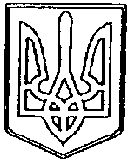 У К Р А Ї Н А          ЧОРТКІВСЬКА    МІСЬКА    РАДАВИКОНАВЧИЙ КОМІТЕТР І Ш Е Н Н Я від 15 вересня 2017 року                               № 351Про відмову у наданні містобудівних умов таобмежень на «Будівництво багатоквартирного житлового будинку з вбудовано-прибудованимиприміщеннями громадського призначення» по вул. Незалежності, 68Л в м. ЧортковіРозглянувши заяву ОКЖБК «Комфорт люкс» від 08.09.2017 р., містобудівний розрахунок з техніко – економічними показниками для будівництва багатоквартирного житлового будинку з вбудовано-прибудованими приміщеннями громадського призначення по вул. Незалежності, 68Л в м.Чортків та керуючись рішенням Чортківської міської ради від 22.08.2017 №779 «Про затвердження нової редакції положення про відділ містобудування, архітектури та капітального будівництва Чортківської міської ради», (27 позачергова сесія сьомого скликання), абзацом 4 частини 1 ст. 14 Закону України «Про основи містобудування», п. 8 ч.1 ст. 1, п.4 підпунктом 3 ст. 29 та ст.40 Закону України «Про регулювання містобудівної діяльності», підпунктом 9 пункту «а» частини 1 статті 31  Закону України «Про місцеве самоврядування в Україні»,  виконавчий комітет міської радиВИРІШИВ :1.Відмовити у наданні містобудівних умов та обмеження забудови земельної ділянки для будівництва багатоквартирного житлового будинку з вбудовано-прибудованими приміщеннями громадського призначення по вул. Незалежності, 68Л в м. Чорткові (додаються).2.Копію рішення направити в відділу містобудування, архітектури та капітального будівництва.3.Контроль за виконанням даного рішення покласти на начальника відділу містобудування, архітектури та капітального будівництва міської ради    Глущук У.І.Міський голова                                              	            Володимир ШМАТЬКО